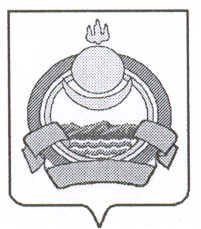                                                     П О С Т А Н О В Л Е Н И Еадминистрации муниципального образованиягородского поселения «Поселок Онохой»Заиграевского района Республики Бурятия                                                                  п. Онохой«30»__октября_ 2018г.                                                                                                 №_330___ О внесении изменений в административный регламент предоставления муниципальной услуги «Предоставление выписки из реестра муниципального имущества», утвержденный Постановлением администрации МО ГП «Поселок Онохой» от 29.05.2017 г. № 187а.       В соответствии  с пунктом 12 статьи 14, части 1 статьи 11.2. Федерального закона от 27.07.2010 № 210 –ФЗ «Об организации  предоставления государственных  и муниципальных услуг», руководствуясь  Уставом муниципального образования городского поселения «Поселок Онохой»,П О С Т А Н О В Л Я Ю:1.Пункт 2.13  после слов:  «печатающим и сканирующим устройствам.» дополнить словами: «Входы в здания органов, участвующих в предоставлении муниципальной услуги, оборудуются расширенными проходами, позволяющими обеспечить беспрепятственный доступ инвалидов, включая инвалидов, использующих кресла-коляски и собак-проводников.      При ином размещении помещений по высоте должна быть обеспечена возможность получения муниципальной услуги маломобильными группами населения.Обеспечивается допуск в здание собаки-проводника при наличии документа, подтверждающего ее специальное обучение и выдаваемого по форме и в порядке, которые определяются федеральным органом исполнительной власти, осуществляющим функции по выработке и реализации государственной политики и нормативно-правовому регулированию в сфере социальной защиты населения.Столы (стойки) для письма размещаются в местах, обеспечивающих свободный доступ к ним лиц, имеющих ограничения к передвижению, в том числе инвалидов, использующих кресла-коляски и собак-проводников.Муниципальная услуга предоставляется в соответствии с требованиями к обеспечению условий к доступности для инвалидов государственных и муниципальных услуг.»2. Пункт 5.5. Административного регламента изложить в следующей редакции: «Жалоба на решения и действия (бездействие) должностных лиц, муниципальных служащих администрации  подается Главе поселения, возглавляющему  местную  администрацию и рассматривается непосредственно им.» 3. В  абзаце 4 пункта  4.2 слова: «Глава администрации»  заменить словами: Глава муниципального образования».4. Опубликовать  настоящее Постановление на официальном сайте МО ГП «Поселок Онохой»: администрация-онохой.рф5.   Контроль за исполнением настоящего Постановления оставляю за собой.Глава  муниципального образованиягородского поселения «Поселок Онохой»                                                             Е.А. Сорокин